Word Office 365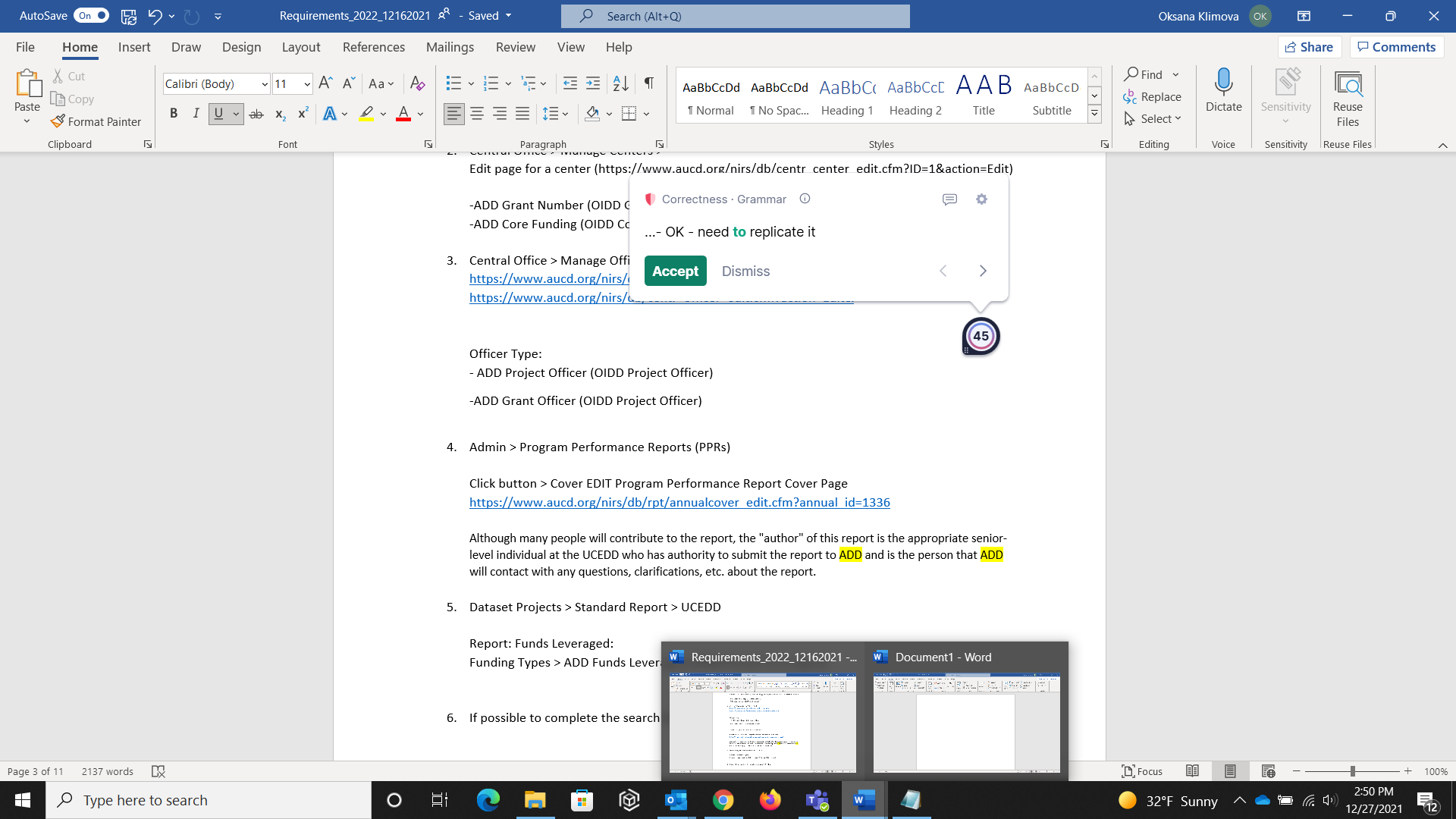 OUTLOOK Office 365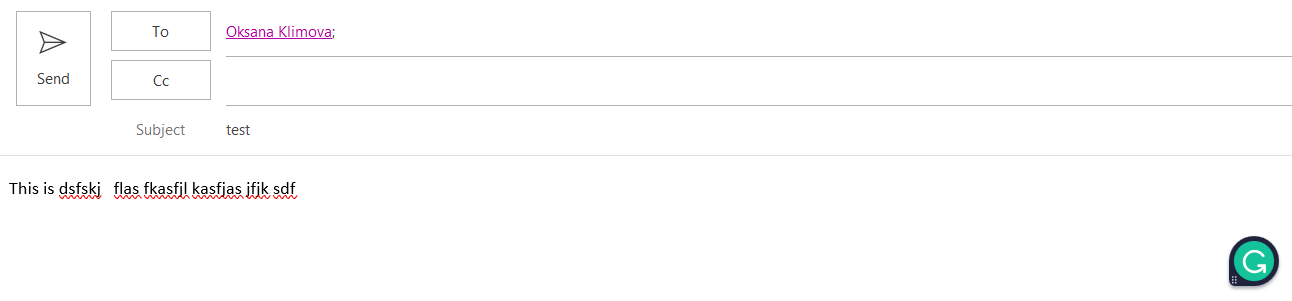 